PROBLEMI 1D parte seconda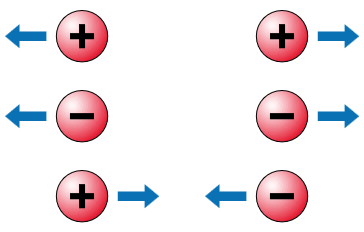 Ecco a voi alcuni semplici problemi di calcolo di forza elettrica 1D, cioè con cariche disposte lungo una linea retta.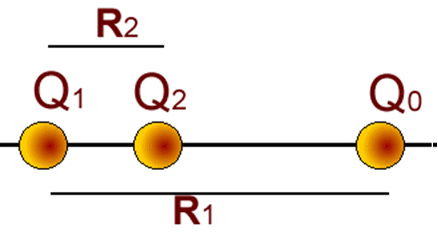 Considera 3 cariche:Q1=-210-5 CQ2=+410-5 CQ0=+10-4CR1=6mR2=2mTrova:Il campo elettrico e la forza che Q1 e Q2 esercitano complessivamente su Q0 [Risp: E=1,75104N/C verso destra ;  F= 1,75N verso destra]Il campo elettrico e la forza che Q0 e Q1 esercitano complessivamente su Q2 [Risp: E=1,0125105N/C verso sinistra ; F=4,05 N verso sinistra]Il campo elettrico e la forza che Q0 e Q2 esercitano complessivamente su Q1 [Risp: E=1,15105N/C verso sinistra ; F=2,3 N verso destra]Supponi adesso di sostituire Q1 con una carica QX non nota: quale valore deve avere QX affinché Q2 sia in equilibrio? [Risp: QX =+2,510-5C]. Qual è il valore del campo elettrico su Q2 quando Q2 è in equilibrio?Adesso invece levi QX e rimetti Q1 al suo posto; inoltre levi Q0 e invece di quest’ultima carica poni un’altra carica QY. Vuoi che Q2 rimanga in equilibrio: quale deve essere il valore di QY? Attento al segno! [Risp: QY=-0,510-5C]Gli equilibri d) ed e) sono stabili o instabili? Motiva la risposta.